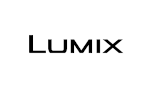 Mises à jour du firmware pour la série LUMIX S et le G110Panasonic annonce la publication de mises à jour du firmware pour les appareils photos de la série LUMIX S et l’amélioration du logiciel LUMIX Webcam pour le LUMIX DC-G110.COMMUNIQUÉ DE PRESSE
Novembre 2020Rotkreuz, novembre 2020 – Panasonic annonce la publication de mises à jour du firmware destinées aux appareils photos plein format sans miroir DC-S1H (v. 2.2), S1R (v. 1.6), S1 (v. 1.6) et S5 (v. 2.0) de la série LUMIX S. Les mises à jour seront disponibles gratuitement dès le 24 novembre 2020.Les mises à jour du firmware des appareils photos de la série LUMIX S améliorent les performances de différents modes. Au cours du premier semestre 2021, le S1 sera également mis à jour vers la version 2.0. Ces mises à jour s’inscrivent dans la philosophie de Panasonic, qui consiste à introduire des nouvelles technologies à la pointe de l’innovation, non seulement dans les nouveaux produits, mais aussi dans les produits déjà sur le marché, et d’améliorer les modèles existants par le biais de mises à jour du firmware.L’appareil photo DC-G110 va bénéficier d’une mise à jour gratuite (v. 1.1), disponible dès le 24 novembre 2020.Publication de la mise à jour du firmware le 24 novembre 2020DC-S1H version 2.2 du firmware, DC-S1R version 1.6 du firmware, DC-S1 version 1.6 du firmware, DC-S5 version 2.0 du firmwareAmélioration des performances de l’autofocus des S1H, S1R, S1Les appareils photo S1, S1R et S1H reprennent la technologie d’autofocus innovante et les performances du nouveau LUMIX S5. La mise à jour de l’autofocus comprend des technologies de détection améliorées des personnes et des mouvements. En plus des yeux, du visage et du corps, la tête bénéficie désormais en plus de la technologie de détection séparée en temps réel. L’appareil photo suit alors la personne, lorsqu’elle se déplace rapidement, lorsqu’elle tourne la tête vers la caméra ou montre son dos, penche la tête ou s'éloigne de l’appareil. L’amélioration de la technologie DFD optimise par ailleurs le mode autofocus (AFC) qui permet de suivre les objets de petite taille ou qui se déplacent rapidement. Les améliorations de l’autofocus sont disponibles aussi bien pour les enregistrements vidéo que photo. Les mises à jour comprennent:La reconnaissance des personnes et des animaux est disponible dans les modes autofocus [1-zone] et [1-zone+].Le mode [AF+MF] peut être utilisé pendant l’enregistrement vidéo.Amélioration de la reconnaissance AF pendant l’enregistrement V-Log (S1H/S1/S5).Ajout de la fonction SS/Gain sur les S1R, S1 et S5.Ajout d’un cadre sur l’écran d’enregistrement (cadre REC rouge) sur les S1R et S1.Ajout de l’affichage vidéo vertical sur les S1H, S1R et S1.Il est désormais possible de transmettre des vidéos 4K par Wi-Fi sur un smartphone (S1H/S1R/S1).Les moniteurs des S1H et S5 peuvent désormais afficher les images, lorsque les écrans sont pivotés et que l’inversion horizontale de l’image (moniteur) ou l’inversion verticale de l’image (moniteur) est activée.Ajout de l’enregistrement 5K sur le S1R.Ajout de l’enregistrement vidéo HDR 10 bits sur le S1R (p. ex. 2100/HLG)Ajout de l’enregistrement audio haute résolution et de réglages de menus spéciaux pour l’adaptateur de microphone DMW-XLR1 sur le S1R.La fonction de niveaux de luminosité du S1R prend désormais en charge l’enregistrement 10 bits.Ajout de la transmission vidéo 10 bits 4K 60P/50P 4:2:2 via HDMI sur le S1R.Ajout de la vidéo C4K (4096 x 2160) sur le S5Ajout de la transmission vidéo en RAW via HDMI 5,9K / 4K / anamorphique en 3,5K (4:3). Le format Apple ProRes RAW peut être enregistré sur l’appareil Atomos Ninja V (S5).Ajout de l’affichage des zones de vecteurs sur le S5.Ajout du réglage Master Pedestal sur le S5.Ajout des styles photo L.ClassicNeo et L.Monochrom S sur le S5.Version 1.1 du firmware du LUMIX DC-G110Le téléchargement gratuit de la version 1.1 du firmware assurera la compatibilité avec le logiciel LUMIX Webcam (version bêta) sur le DC-G110. Le moniteur permet également d’afficher les images, lorsque les écrans LCD sont pivotés et les fonctions d’inversion horizontale ou verticale sont activées.Version 2.0 du firmware du LUMIX DC-S1 au premier semestre 2021Afin de mieux répondre aux besoins des utilisateurs, le LUMIX S1 est en constante amélioration. Le firmware 2.0 permet désormais à l’utilisateur de modifier manuellement les réglages Dual Native ISO. D’autres améliorations requièrent l’achat du DMW-SFU2, afin d’activer l’enregistrement V-Log et les fonctions MOV et incluent: transmission vidéo en RAW 12 bits via HDMI 5,9K / 4K / anamorphique en 3,5K (4:3) sur un appareil Atomos NINJA V, timecode et enregistrement vidéo interne 10 bits 5,9K/C4K, 4K60/50p 4:2:0.À propos de Panasonic:Panasonic Corporation est un leader mondial dans le développement et la production de diverses technologies et solutions électroniques dans les domaines de l’électronique grand public, l’électroménager, l’automobile et la vente aux entreprises. Le groupe a fêté son centenaire en 2018. Panasonic s’est développée à l’échelle mondiale et exploite actuellement 582 filiales et 87 participations à des entreprises à travers le monde. Le groupe a enregistré un chiffre d’affaires net consolidé de 62,52 milliards d’euros au cours de l’exercice précédent (clos le 31 mars 2019). Déterminée à produire une valeur ajoutée en innovant dans tous les secteurs de son industrie, la société utilise son savoir-faire afin de créer une vie et un monde meilleurs pour ses clients. Des informations complémentaires sur l’entreprise et sur la marque Panasonic sont disponibles sur www.panasonic.com/global/home.html et www.experience.panasonic.ch/.Informations complémentaires:Panasonic Suisse
Une division de Panasonic Marketing Europe GmbH
Grundstrasse 12
6343 Rotkreuz

Contact presse:
Stephanie Meile
Tél.: 041 203 20 20
E-mail: panasonic.ch@eu.panasonic.com